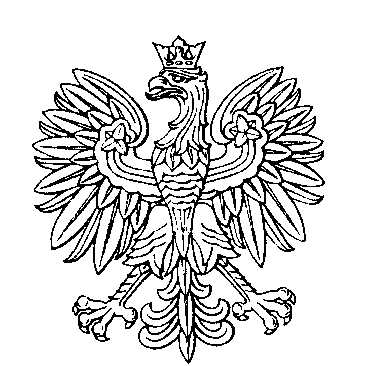 OBWODOWA KOMISJA WYBORCZA NR 4w gminie Nowy DuninówSKŁAD KOMISJI:Przewodniczący	Katarzyna CzerwińskaZastępca Przewodniczącego	Karolina Magdalena NowickaCZŁONKOWIE: